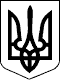 УкраїнаЧЕРНІГІВСЬКА ОБЛАСНА РАДАРІШЕННЯ(друга сесія сьомого скликання)18 грудня 2015 року                                                                                                                           № 7-2/VII
м.ЧернігівПроПрограму покращання
матеріально-технічного забезпечення
військових частин, що дислокуються
на території Чернігівської області,
військовозобов’язаних, призваних
за мобілізацією та добровольців,
які беруть участь в антитерористичній операції
на 2016 рікЗ метою сприяння військовим частинам, що дислокуються на території Чернігівської області, якісного виконання ними завдань із захисту суверенітету та територіальної цілісності держави, відповідно до Закону України «Про мобілізаційну підготовку та мобілізацію», керуючись пунктом 16    частини 1 статті 43 Закону України «Про місцеве самоврядування в Україні», обласна рада вирішила:1.Затвердити Програму покращання матеріально-технічного забезпечення військових частин, що дислокуються на території Чернігівської області, військовозобов’язаних, призваних за мобілізацією та добровольців, які беруть участь в антитерористичній операції на 2016 рік (далі - Програма), що додається.2.Обласній державній адміністрації:2.1.Забезпечити  організаційне виконання Програми.2.2.При  формуванні  обласного бюджету та внесення змін до нього передбачати виділення коштів на виконання заходів Програми в межах фінансових можливостей бюджету.3.Контроль за виконанням рішення покласти на постійну комісію обласної ради з питань бюджету та фінансів.Голова обласної ради                                                                              І.С.Вдовенко